Insects planningLesson 1: 45minsLearning Intentions: Children learnTo play a name gameAbout pulseTo say, clap and play time namesTo play in small groupsTo sing a new songIntroductory activity (10mins)Sing, ‘Hello children’ (GEGE)Play the name gameTalk to the children about the pulse underneath the name game and the pattern or rhythm that their names make over the top.Demonstrate the difference between pulse and rhythm by asking half the class to tap the pulse on their knees and the other half to clap the rhythm, ‘Jubilee Wood’. Swap tasks.Main activity (25mins)Talk to the children about their Insect Project and give them names to say and clap as a class and in groups.Ant = walk/one beat noteBeetle= jogging/two half beatsSnail= stride/a two-beat noteSlug= glide/a four-beat noteAsk them to choose different body/vocal sounds on which to play the rhythms and then choose four different un-tuned sounds.Swap instruments and time valuesWhich time value/insect should they listen to in order to keep in time? (The ant)Show the children some pictures of different insects and see if they can play the rhythm of their names on their instruments.Try playing sequences of insects and then combine insect namesPlenary (10mins)Listen to the song, ‘The Ugly Bug Ball’ and sing the chorus and verse if time.Can they find the pulse with jive actions?Learning Outcomes: Children canDifferentiate between rhythm and pulseThey can say, clap and play rhythmic patterns in small groupsMaintain an independent part within a small groupFollow simple graphic notationSing tunefully ad with characterThe Ugly Bug BallOnce a lonely caterpillar sat and cried,To a sympathetic beetle by his side,‘I’ve got nobody to hugI’m such an ug-ul-ly bug!’He a spider and a dragonfly replied‘If you’re serious and want to be a bride,Come along with us to the glorious annual Ugly Bug Ball’CHORUSCome on, let’s crawl, gotta crawl, Gotta crawl to the Ugly Bug BallTo the ball, to the ball, to the ballAnd a happy time we’ll have there,One and all, at the Ugly Bug Ball.Lesson 2: 45minsLearning Intentions: Children learnA new songAbout pitchAbout tuned percussionTo copy rhythmic patternsTo compose their own rhythmic patternsTo work in groupsIntroductory activity (10mins)Sing, ‘Hello’ and play the name game.Introduce the song, ‘Once a Man Fell in a Well’.Talk about how the pitch changesIntroduce the words, ascend and descendMain activity (25mins)Tell the children the squirrel story and ask volunteers to help tell it with the xylophoneHow does the pitch change as the bars get smaller/bigger?How are the notes labelled on the note bars?How might the sound change on a large/small instrument?Show the children how to hold the beatersTeach the children, ‘A’s for Ant’. The children say and clap the phrase first and then play it on the relevant note.1, 2, 3, 4 A’s for antB’s for beetleC’s for caterpillarD’s for dragonflyEs’ for earwigF’s for fire flyG’s for grasshopperGive out tuned instruments to groups of four children and ask them to copy the phrases and then to make up their own versions.Listen to as many groups as possible Plenary (10mins)Introduce the song, ‘The Ugly Bug Ball’ and listen to it on the CD. Add ant, beetle, snail and slug actions to the music and then sing the wordsLearning Outcomes: Children canSing with awareness of pitchUnderstand how the pitch changes on a tuned percussion instrumentUse ascending notes to compose musical phrasesWork co-operatively in groupsYr 5 Lesson 3: 45minsLearning Intentions: Children learnA new gameAbout pulse and rhythmAbout call and response structureTo create their own questions and answers in pairsIntroductory activity (15mins)Sing ‘Hello’ and play the name game.Revise the difference between pulse and rhythm.Introduce the game, ’Put a pattern in Space’ and encourage every child to create his or her own four-beat clapping pattern.Main activity (20mins)Revise the activity from last week, Give the children two or three minutes to practise and then to some or all of the pairs. (Otters class)OrRepeat the game, ‘Put a pattern in Space’ using the notes CDEGA and encourage each pair to create their own melodies using the C pentatonic scale.Ask each pair to ask each other a question about insects e.g. Q: How many spots on a red ladybird? If they know the answer they should say and clap it. If not, just say and clap, ‘Secrets of the Animal Kingdom’.Q: How many spots on a red ladybird?A: Secrets of the Animal KingdomEncourage the children who finish to explore the notes of the pentatonic scale with which to set the words.Q: How many spots on a red ladybird?       C    ee       G      e  d e     d  d  CA: Secrets of the Animal Kingdom     G	G   e   d    c  c  C   C   CPlenary (10mins)Listen to some work in progress and then pack away the instrumentsSing through the song, ‘Ugly Bug Ball’ to finish.Learning Outcomes: Children canCreate original rhythmic/melodic patternsPlay rhythmic patterns with controlWork co-operatively in groupsCreate call and response phrases that are equal in lengthUse notes of the C pentatonic with confidence and controlLesson 4 (Yr 5): 45minsLearning Intentions: Children learnAbout time valuesAbout rhythm and pulseAbout the pentatonic scaleAbout call and response formA new songTo add percussion to a songIntroductory activity (15mins)Play the name game and revise time values using the insect pictures (ant, snail, slug and beetle).Play these times values on notes of the C pentatonic scale.Main activity (15mins)Revise the call and response activity (Secrets of the Animal Kingdom)One child plays the rhythm of words to a question and the other, plays the rhythm of the answer.Listen to each question and answer and comment on the notes they have used and particular rhythms/melodies that the children like.Play the Q and A with an ostinato accompanimentPlenary (15mins)Learn the song, ‘The Ugly Bug Ball’ and use claves to play the beat (ant) and shakers to play the rhythm, ‘ant beetle, ant, beetle’.If time, ask a few volunteers to play the ostinatoF- F- F--- (snail, snail, slug) and then the same pattern on E, D and CPack away and talk about the different words they have used todayOstinatoCall and response (Question and Answer)Pentatonic scaleRhythm and pulseLearning Outcomes: Children canPlay different time values with controlMaintain a part in a small groupCreate rhythmic phrasesWork co-operatively in pairsComment upon their preferencesSing tunefully and confidentlyPlay with control and awareness of pulseWeek 5 (Yr 5): 45minsLearning Intentions: Children learnTo recognise rhythmic patternsTo revise and improve a songTo play rhythmic patternsAbout structureTo create phrases using the pentatonic scaleTo create rhythmic patternsIntroductory activity (10mins)Play the name game and introduce the game, ‘Don’t play this one back’. The children should fold their arms when they hear the rhythm of the title.They should put a roof on their heads when they hear the rhythm, ‘Jubilee Wood School’ and make their favourite animal noise when they here, ‘Animal Kingdom’.Main activity (25mins)Revise the song, ‘The Ugly Bug Ball’ and use claves to play the beat (ant) and shakers to play the rhythm, ‘ant beetle, ant, beetle’.Ask a few volunteers to play the ostinatoF- F- F--- (snail, snail, slug) and then the same pattern on E, D and CThe note F is not in our pentatonic scale. Ask the children to remember what notes are.Explain that today they are going to work in pairs again in order to compose a new melodic phrase.Show them the example, ‘Ant, ant, butterfly, ant’ and ask them to comment upon the pattern of the phrase, to clap its rhythm and then in pairs to divide the words between them and to set each one to notes of the pentatonic scaleE.g. ant, ant, butterfly, ant       C     C      gg E     CThe word that is repeated three times can be set to the same notes each time or the notes can changee.g. ant, ant, butterfly, ant       C     G    eeD       CAsk the children to think about the names of two insects and to put them into that same structure.They should then clap the rhythm of the words, decide who is going to compose the notes for which word and then set them to music.Listen to each pair in turn and ask the children to comment upon the rhythm of the phrase and the choice of notes.Which note makes the piece sound finished? (C)Plenary (10mins)Pack away and then revise the game, ‘Switch’, encouraging children to think of the rhythm of some of the insect when they make up patterns today.Learning Outcomes: Children canInternaise rhythmic patternsSing tunefully and confidentlyMaintain an independent part in small groupsOrganise ideas into an AABA structureUse notes of the C pentatonic scale to set words toWork co-operatively in pairsWeek 6 (Yr 5): 45minsLearning Intentions: Children learnTo revise a clapping gameTo work in groupsAbout structureTo compose AABA pieces using notes of the pentatonic scaleTo revise their question and answer piecesIntroductory activity (10mins)Play the name game and revise the game, ‘Don’t clap this one back’.Add the rhythms, ‘Jubilee Wood-‘ and ‘Animal Kingdom’.Explain to the children that they will need to with the person with whom they composed their insect questions and answers with two weeks previously.Today they will be playing their Q&A pieces over an ostinato and then remembering their AABA ideas from the previous week (e.g. worm, worm, dragonfly, worm)Main activity (25mins)Give the children time to revise their Q&A pieces and then ask them to play them over a C/G ostinato.Give the children time to write the AABA words on the back of their sheets and then to set these rhythms to music.If time, listen to each of these and play them over the ostinato.Plenary (10mins)Pack away the instruments and talk about activities next week.There will be five groups of children.One group will play the ostinato ant, ant etc. on C/G and use percussion instruments to make it sound more like an insect marching2 groups will use the AABA patterns of one pair and add percussive sounds to illustrate them2 groups will use the Q&A phrases of one pair and use percussion instruments to illustrate them.Learning Outcomes: Children canInternalise rhythmic patternsSet rhythmic phrases to pitched soundsPlay with control and awareness of pulseUnderstand that music can be organised into different forms and structuresWork co-operatively in pairsInsects on Parade! 	Name.........................Listen to these two pieces of music.Each one has been written to illustrate the sounds and movement of an insect.Piece No.1What insect might be shown by this music?................................What musical elements are used in particular?..................................................................................................................................(Is it fast or slow, smooth or jumpy, loud or quiet?)What instruments can you hear playing the tune?........................................................................................................................................................................................................Piece No.2What insect is shown by this music?...........................................Which instrument gives it away?................................................How would you describe the music?..............................................................................................................................................(Fast or slow, lively, short sounds or smooth, relaxed sounds)Can you name any instruments that you heard?..............................................................................................................................Week 8 (Yr 5): 45minsLearning Intentions: Children learnAbout musical elementsTo listen attentively to recorded musicTo sing tunefullyTo play with controlIntroductory activity (10mins)Sing, ‘Hello children’ and play the name game. Introduce the game, ‘Boom chikka boom’ and use it to explore some musical elements.How did I make my voice sleepy/grumpy/sad/happy? (Talk about the duration, volume, pitch and pace of my voice)Main activity  (30mins)Explain that today is their last lesson about insects and that they are going to listen to two pieces of music about insects.Go through the listening sheet and then listen to ‘Flight of the Bumble Bee’ by Rimsky Korsakov and ‘The Grasshopper’s Dance’ by Bucolossi. Listen to the pieces and then go through the answers together.Sing ‘The Ugly Bug Ball’ and add the accompaniment if timeAnt on clavesAnt beetle on shakersSnail, snail , slug on F E D CPlenary (5mins)Pack away the instruments and talk about the musical elements that gave them the clues to the Bumble Bee (tempo and timbre) and Grasshopper (timbre, duration and pitch)Learning Outcomes: Children canIdentify how musical elements can change the character of a piece of music or sung phraseSing tunefullyPlay tuned and un-tuned instruments with control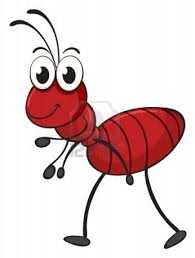 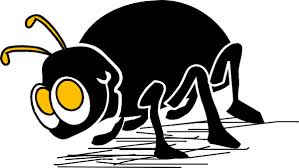 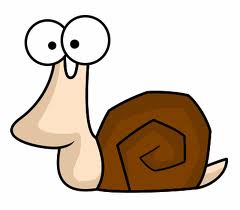 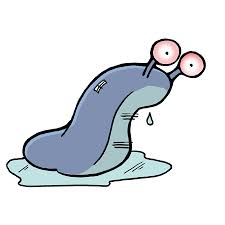 Learning IntentionLearning ActivityLearning OutcomeCan you identify the time values walk, stride, glide, jogging and running?(ant, snail, slug, beetle, caterpillar)Metre Mix –body percussion/un-tuned percussion/tuned percussionGraphic symbolsI can name, clap and play different time values in small and large groupsCan you use these values to create your own phrases?Put a Pattern in Space/Play a Pattern in SpaceDraw graphic symbolsI can create my own four/eight beat rhythmI can read rhythmic patterns from graphic symbolsAre you familiar with the sequence of notes on a xylophone?Squirrel story/Once a Man/A’s for Ant, B‘s for beetle, C’s for caterpillar, D’s for dragonfly, E’s for earwig , F’s for firefly, G’s for grasshopperI know the sequence of notes on a tuned instrumentI can play melodic patterns using one note at a timeCan you use them to compose your own melodic phrases?Play a pattern in spaceCall and responseI can create my own melodic phrases using notes of the pentatonic scaleDo you know about AABA structure?Do you know about Rondo form?Ant, ant, butterfly, ant- play the rhythm of the words on the pentatonic scaleMarching compositionI can organise my ideas into different structuresCan you identify the elements of music in recorded sounds?Listening Activity: The Grasshopper’s dance/Flight of the Bumble Bee/The GadflyI can recognise changes in pitch, pulse and dynamicsI can describe sounds using musical vocabularyCan you use your knowledge of time values, rhythm and pitch to compose a piece of music?Group work, ‘Ants in your Pants’- each group chooses an insect, selects, organises and combines he sounds. Played in Rondo formI can work co-operatively in a groupI can choose sounds, combine them with others and organise them into a sequenceCan you sing songs with a sense of phrase and pitch in unison and two/three parts?The Ugly Bug BallLadybird, ladybird (Sarah Watts)I can sing words clearly and follow the shape of a melody. I can breathe at the end of a phrase.